UNIVERSIDADE DE BRASÍLIA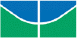 Faculdade de ComunicaçãoANEXO 6ATA DE DEFESA PÚBLICA DE PROJETO EXPERIMENTAL, PROJETO FINAL OU TRABALHO DE CONCLUSÃO DE CURSOPRODUTO EM COMUNICAÇÃO - ARTIGO *Brasília,	de	de 2021                     ORIENTADOR                  1o MEMBRO                   2o MEMBRO*Votado e aprovado pelo CCG de 14/04/2021 e Conselho da FAC de 15/04/2021:“ criação de uma ficha de avaliação própria para o Produto ARTIGO, no qual irão constar os itens de avaliação que também já são empregados na avaliação de monografias: Coerência; Originalidade; Seleção de Métodos; Apresentação do Trabalho, sendo cada item pontuado de 0 a 10.”INSTITUTO CENTRAL DE CIÊNCIAS ALA NORTE SALA AT-598/18 – CAMPUS UNIVERSITÁRIO DARCY RIBEIRO CEP: 70910900 TEL: 3107-6627Data:Local:Semestre:Nome do Projeto:Nome do Projeto:Nome do Projeto:Executor(es):Executor(es):Executor(es):Nome:Nome:Mat.:Nome:Nome:Mat.:Professor orientador (Presidente da Banca Examinadora):Professor orientador (Presidente da Banca Examinadora):Professor orientador (Presidente da Banca Examinadora):1o Membro da Banca Examinadora:1o Membro da Banca Examinadora:1o Membro da Banca Examinadora:2o Membro da Banca Examinadora:2o Membro da Banca Examinadora:2o Membro da Banca Examinadora:AVALIAÇÃOAVALIAÇÃOAVALIAÇÃOItem avaliadoItem avaliadoNota (atribuir  de  0  a  10para cada um dos itens)CoerênciaCoerênciaOriginalidadeOriginalidadeSeleção de métodosSeleção de métodosApresentação do trabalhoApresentação do trabalhoMÉDIA FINALMÉDIA FINALMENÇÃOMENÇÃO